Referat fra styremøte i Sparbu Bygdekvinnelag 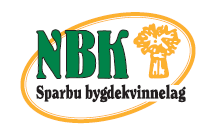 10. Januar 2018    Hos Ragnhild SkeiTilstede: Marthe, Gunn Sofie, Anne Irene og Ragnhild        1) Invitasjon til Mære skole og barnehagene om å søke på midler til tradisjonsmat.Årsmøtet vedtok å disponere kr 30.000 til søknader i 2018Kriterier:Kort beskrivelse av tiltaketIkke driftsutgifter, men innkjøp av ingredienser til måltidetMaten skal lages fra bunn, og det skal være norske råvarerBudsjett skal ligge vedFor å gi inspirasjon til måltidet viser vi til Bygdekvinnelaget sitt nettsted/tradisjonsmat Søknaden sendes inn senest fredag 23.02 til Anne.irene.myhr@nte.noDe innkomne søknadene behandles på styremøte 7 marsInvitasjon sendes til: Mære skoleHaugtussa barnehageMære gårdsbarnehageTuffbakken. Barnehage, Elin Britt Staal HansenKringla friluftsbarnehage, Dag Olav StølanMarkedsføring – Anne Irene kontakter Steinkjeravisa og informerer om at de kan besøke Haugtussa barnehage2) Verving av medlemmerVi vil bruke strategien - Ta med en vennMedlemsaktivitet før sommeren er; Vinkveld, tur til Grong, strikkekveldPå dugnader - sette opp de som kjenner hverandre sammen, på samme alderVi gikk gjennom datoene og gjorde følgende endringer: Medlemsmøte 8. Mars hos Birgit Holan med vinsmaking. Må være påmelding. Marthe har kontakt med Vinmonopolet, SteinkjerStyremøte 15. Mars hos Gunn Sofie YstgårdStrikkekafé med pizza hos Sissel Stuberg, onsdag 18. AprilAnne Irene lager flyers om arrangementene som legges ut på bordene på fastelaven. 3) Høring på politisk plattformForslag var utsendt på forhånd. I tillegg tok vi inn to forslag 1) Ragnhild - mat og miljø, side 142, endres til mikroplast bør forbys i produksjon2) Marthe - forankringen er i bygda, det er der vi kan gjøre en forskjellSe vedlegg4) Henvendelse fra valgkomiteen i NTBKValgkomiteen ønsker forslag på kandidater til fylkesstyret. Sparbu har ingen ledige pt5) Søke Studieforbundet Næring og samfunn om støtte til avlønning av aktivitører på Hamrum. Styringsorganet for Hamrum ved Torlaug H. S. har henvendt seg til Sparbu Bygdekvinnelag om å være søkerorganisasjon til to aktivitører på Hamrum eldresenter. Disse lønnes på timebasis. http://www.naeringogsamfunn.no/getfile.php/4034764.2482.qpuptku7tnlijq/Tilskuddssatser+2018.pdf
16 timer pr uke i 10 ukerAktivitetshjelpere, snekkerverksted, trim, bingo, avislesingAktivitetstilbud for å opprettholde en funksjon hos de eldre på en institusjon i bygda, veiledning i aktiviteterTorlaug innhenter avlønningSparbu Bygdekvinnelag er positiv til å være søkerorganisasjon så lenge det er enkelt å administrerer.6) OrienteringerFeittirsdagsarrangement søndag 11 februar - Heistad. Huset er utleid lørdags kveld, natt. Dvs at alt rundt vårt arrangement må skje på søndag.Anne Irene lager plakat, skriver på facebook og hjemmeside og til nyhetsbrevetPriser, Dessert: 30Kaffe 20Kake 20Saltkjøtt, mm voksne, 150,-, barn 100,-Alle i styret tar med gevinster. Anne Irene snakker med Brit på coop Mære om fruktkurvMarthe snakker med glassgårdenRagnhild snakker med BjørkaMedlemsmøte 8 mars hos Birgit Holan kl 19.00Påmelding pga lukket lag, frist 1 marsKr 100,- pr deltaker for å dekke utgifter til vinsmakingAnne Irene tar med rødvinsglass, Marthe tar med hvitvinsglassFlatbrødkurs og lefsekurs2 ganger pr uke i 2 uker, Kl 1730 – 2100, med Turid Nordbakk som lærerGamle meltyper??Aktuelle datoer er 12 og 14 mars og 19 og 21 marsUlik pris på ikke medlemmer og medlemmerRisengrynsgrøten som er hos Brit Opsal gis til 5. Klasse Mære skole, teaterprosjektAnne Irene gir beskjed til BritRef – Anne Irene HØRINGSSVARLokallagets navn og fylke: Sparbu, Nord-TrøndelagGode liv i levende bygder (linje 1-48)Støtter forslagetJa: Nei: XKommentarer, begrunnelse eller alternative forslag (husk å vise til linjenummer):Linje 7-10 – gode liv i levende bygder handler om å se og ta vare på alle som flytter til og bor i bygda. Ved å fokusere på kvinnemangelen gjør vi kvinnen til «problemet», og det er å snu utfordringene på hode. Forslag til endring: I levende bygder er det en utviklingskultur preget av optimisme og engasjement, og et tillitsfult samarbeid mellom innbyggerne, frivilligheten og det offentlige. Norges Bygdekvinnelag vil arbeide for engasjerte og stolte kvinner, som kjenner at de hører til i levende bygdesamfunn. Endring linje 22/23 – Et godt og variert kulturtilbud der folk bor er viktig for trivsel og bostedsattraktivitet. Vi trenger lokale kulturløft basert på mangfold og lokal identitet. Ny linje 24 – De beste løsningene for å utvikle levende bygder skapes i et tillitsfult samarbeid mellom innbyggerne og det offentligeLikestilling, inkludering og mangfold (linje 52-84)Støtter forslagetJa:Nei:Kommentarer, begrunnelse eller alternative forslag (husk å vise til linjenummer):Tillegg til linje 84 – Fast arbeid og bosted skaper den beste integreringen, og vi vil tilrettelegge for at tilflytterne får bruke sine ressurser i lokalsamfunnet. Mat og miljø (linje 87-143)Støtter forslagetJa:Nei:Kommentarer, begrunnelse eller alternative forslag (husk å vise til linjenummer):Endring på linje 142 - ….og mikroplast bør forbys i produksjon, fordi ….Andre kommentarer eller innspill til Politisk plattformI strategi mot 2020 står det om bygdekvinnelaget i 2020: Engasjement: Vi er en organisasjon som mange har lyst til å være med i fordi vi tar ansvar og engasjerer oss i det som skjer i samfunnet.I gjennomføringen av en politisk plattform skal engasjementet og påvirkningen for å nå mål kunne skje både lokalt, regionalt og nasjonalt. Sparbu BKL syns det er vanskelig å se hvilke punkt i plattformen vi kan gjøre en forskjell. De fleste punktene er veldig generelle, og hvordan skal vi da kunne ta ansvar og engasjere oss? Forankringen for Bygdekvinnelaget sitt arbeid er i lokallaga, og det er der vi kan påvirke samfunnsendringen i vår retning. Høringssvaret sendes til Norges Bygdekvinnelag, postboks 9358 Grønland, 0135 Oslo, eller til post@bygdekvinnelaget.no. Skjemaet kan lastes ned på bygdekvinnelaget.no under organisasjonsdokumenter